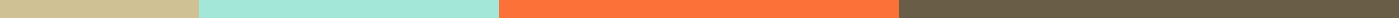 Graduation Speech By StudentsIntroductionGood morning, esteemed faculty, proud parents, honored guests, and, most importantly, my fellow graduates. Today marks a significant milestone in our lives, a moment we've all been eagerly anticipating. As we stand on the precipice of the future, we gather not just to celebrate our academic achievements but to honor the journey that brought us here.Reflecting on Our JourneyOur journey through school has been nothing short of remarkable. It was a journey filled with challenges and triumphs, late-night study sessions, and endless deadlines. Yet, it was also a journey adorned with unforgettable memories, friendships that will last a lifetime, and lessons that extend far beyond the classroom walls.We navigated the complexities of learning, balancing academics with extracurricular activities, and fostering relationships that have shaped us into the individuals we are today. We've learned the value of hard work, perseverance, and the importance of chasing our dreams with relentless determination.GratitudeAs we celebrate this momentous occasion, let us acknowledge those who guided us along the way. To our dedicated teachers and mentors, thank you for your unwavering support, patience, and invaluable wisdom. You have not only imparted knowledge but also inspired us to strive for excellence in all we do.To our families, thank you for your endless love, encouragement, and sacrifices. Your steadfast belief in our potential has been our constant source of strength and motivation.Looking ForwardAs we look towards the horizon, the future is filled with endless possibilities. Today, we stand ready to embark on new adventures, pursue further education, or step into the workforce. Whatever path we choose, let us carry forward the lessons learned, the friendships forged, and the memories cherished.Let us embrace the future with open hearts and minds, ready to make a positive impact in the world. We are the architects of our destinies, equipped with the knowledge, skills, and determination to achieve our dreams.ConclusionIn closing, I urge you, my fellow graduates, to approach the future with courage and optimism. Let us use our education as a tool for change, to innovate, inspire, and make a difference. As we go forth, remember that graduation is not the end; it's the beginning of a new chapter in our lives.Congratulations, Class of [Year]. Here's to our past achievements and to the endless opportunities that await us. May we all thrive and flourish in the next phase of our journey. Thank you.